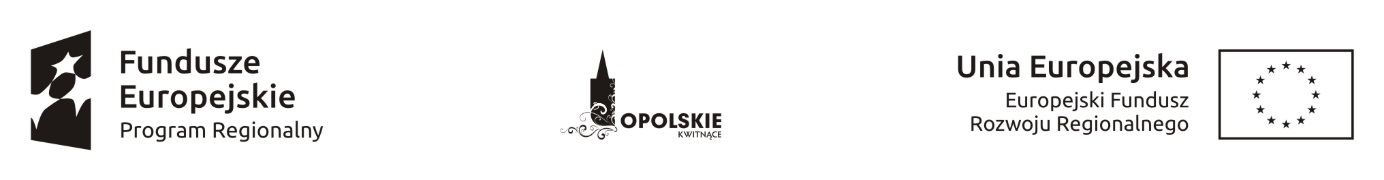 Wykaz zmian wprowadzonych doHarmonogramu naborów wniosków o dofinansowanie w trybie konkursowym 
dla Regionalnego Programu Operacyjnego Województwa Opolskiego na lata 2014-2020 na rok 2017 – wersja nr 3Opracowanie: Departament Koordynacji Programów Operacyjnych UMWO Opole, marzec 2017 r.Numer i nazwa działania/poddziałania2017 rok2017 rokInformacja nt. naboruNumer i nazwa działania/poddziałaniaHarmonogram naboru 
wniosków (wersja nr 2)Harmonogram naboru wniosków (wersja nr 3)Informacja nt. naboru3.1.1 Strategie niskoemisyjne 
w miastach subregionalnychBrak naboru dla Subregionu PołudniowegoIV kwartał 2017 r.Dodanie naboru w IV kwartale 2017 r. dla Subregionu Południowego4.1 Mała retencjaI kwartał 2017 r.Brak naboruKonkurs został anulowany Uchwałą ZWO nr 3446/2017 z dnia 7 marca 2017 r.5.2 Poprawa gospodarowania odpadami komunalnymiII kwartał 2017 r.Bez zmianZmiana typów projektów mogących uzyskać dofinansowanie.5.2 Poprawa gospodarowania odpadami komunalnymiBrak naboruIII kwartał 2017 r.Dodanie naboru w III kwartale 2017 r.7.4 Wydłużanie aktywności zawodowejIV kwartał 2017 r.Bez zmianDodanie typu projektu dotyczącego profilaktyki raka piersi7.5 Szkolenia, doradztwo dla przedsiębiorców i pracowników przedsiębiorstw oraz adaptacyjność przedsiębiorstw (wybór operatora)I kwartał 2017 r.II kwartał 2017 r.Na stronie internetowej w dniu 15.02.2017 r. wystosowano komunikat w sprawie przesunięcia terminu naboru z I kwartału na II kwartał 2017 r.8.1 Dostęp do wysokiej jakości usług zdrowotnych i społecznychIV kwartał 2017 r.Brak naboruRezygnacja z naboru w IV kwartale 2017 r. dotyczącego opieki nad matką i dzieckiem (usługi zdrowotne)9.2.1 Wsparcie kształcenia zawodowegoI kwartał 2017 r.Bez zmianZmiana typów projektów mogących uzyskać dofinansowanie.10.1.1 Infrastruktura ochrony zdrowia w zakresie profilaktyki zdrowotnej mieszkańców regionuBrak naboruIII kwartał 2017 r.Dodanie naboru w III kwartale 2017 r.